09/06 RM04369MS – Excel 2007ATIVIDADE – PÁGINA: 331) Encontre os navios na planilha e ganhe a Batalha Naval.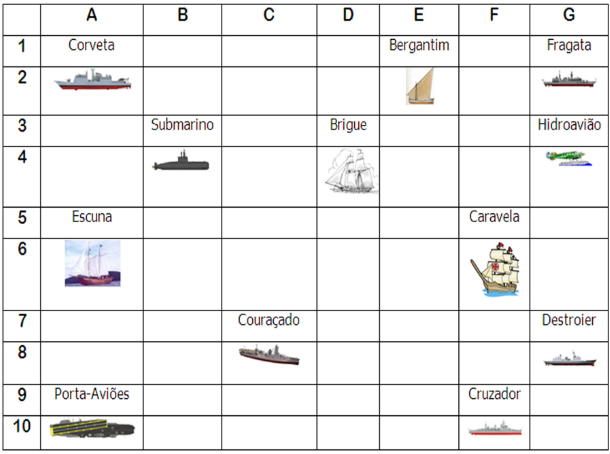 Escreva as células das imagens dos navios:Bergantim:E2                   Brigue:D4                     Caravela:F6 Couraçado:C8                  Cruzador:F6              Corveta:A2  Destroier:G8                    Escuna:A6                    Fragata:G2  Submarino: B4                 Porta Aviões:A10           Hidroavião: G4MS – Excel 2007ATIVIDADE – PÁGINA: 342) Faça as seguintes operações matemáticas na planilha do Excel: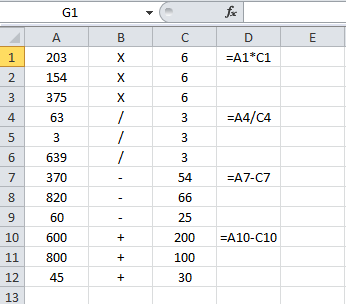 203 X 6 =11218                         154 x 6 =924              375 X 6=                                                                                  2250     63 : 3 =21                             3 : 3 =1                      639 : 3 =213 370 - 54 = 316                       820 – 66 =754             60 - 25 =35600 + 200 =400                      800 + 100 =900           45 + 30 =                                                                                 75